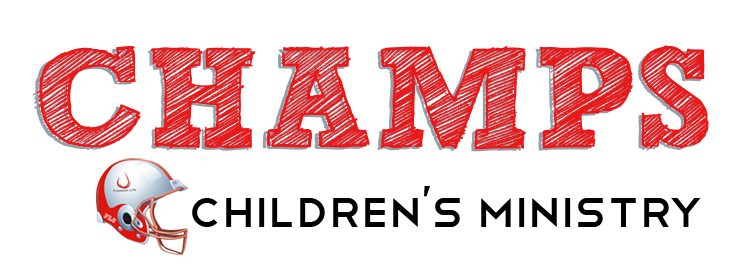 10/31-11/1PurposeTeaching the children the vision and Mission of Champs Children's Ministry. Also, teaching them that our Coaches are authentic and their purpose is to NURTURE them.Memory Verse: Matthew 5:16- 16 In the same way, let your light shine before others, that they may see your good deeds and glorify your Father in heaven.Learning Activities:Invite a child to give the opening prayer.Lesson: Last week we learned that Champs Children Ministry will NURTURE, TEACH, and EQUIP . We also spoke of being on God's team and how we have a locker room, coaches, and a play book. Can anyone tell me what coach does? A coach is someone that will encourage you, cheer for you, believe in you, guide you, teach you strategy to win a game, be real with you. For us the journey of life is the game and we as your coaches promise to be authentic. Does anyone know what being authentic is? Authentic is someone that is real, genuine. Authenticity is like oxygen. We need oxygen to breath and keep living, like wise we need people that are real to us and are for us. It is a breath of fresh air. In Champs your coaches and assistant coaches are authentic and they will always welcome children like Matthew 18:5 when Jesus says "And whoever welcomes one such child in my name welcomes me ". Not only will they welcome the children they will be honest, they will love you, guide you and be real (authentic). Just like our coaches are authentic with us and are a light that guides us in a moment when we do not know what to do and it feels dark or we cannot a see a way to win our game in Jesus. We should ask and allow the Holy Spirit to teach us to shine the light if Jesus which makes us authentic and NUTURES our spirit. When we allow that to happen we become a breath of fresh air to our friends and family. We become the light they need in a dark moment. Just like Jesus and our coaches are for us just. Let us live to be Matthew 5:16- 16 In the same way, let your light shine before others, that they may see your good deeds and glorify your Father in heaven.Games/CraftsThis section we are going to continue to learn about our lesson but have fun!  We will have a few stations with TRUTHS about our GOD and also you will be able to get a treat! Station 1: Shine your light for Jesus Coloring PageStation 2: Truth or Treat Pumpkin Punch (Cups with tissue paper over the top, some are filled with treats (candy) and some are filled with TRUTHS about our lessons)Station 3: Pumpkin Bean Bag TossStations 4: Christian Pumpkin Handout